INDICAÇÃO Nº           / 2020Assunto: Solicita Operação Tapa Buraco na Rua Egito – Jardim das NaçõesSenhor Presidente,INDICO ao Sr. Prefeito Municipal, nos termos do Regimento Interno desta Casa de Leis, que se digne V. Ex.ª determinar à Secretaria de Obras, que execute a Operação Tapa Buraco na Rua Egito, próximo ao n.º 59 – Jardim das Nações.Sendo esta uma medida necessária, de segurança e prevenção, espera-se que seja brevemente atendido.SALA DAS SESSÕES, 03 de março de 2020.LEILA BEDANIVereadora – PV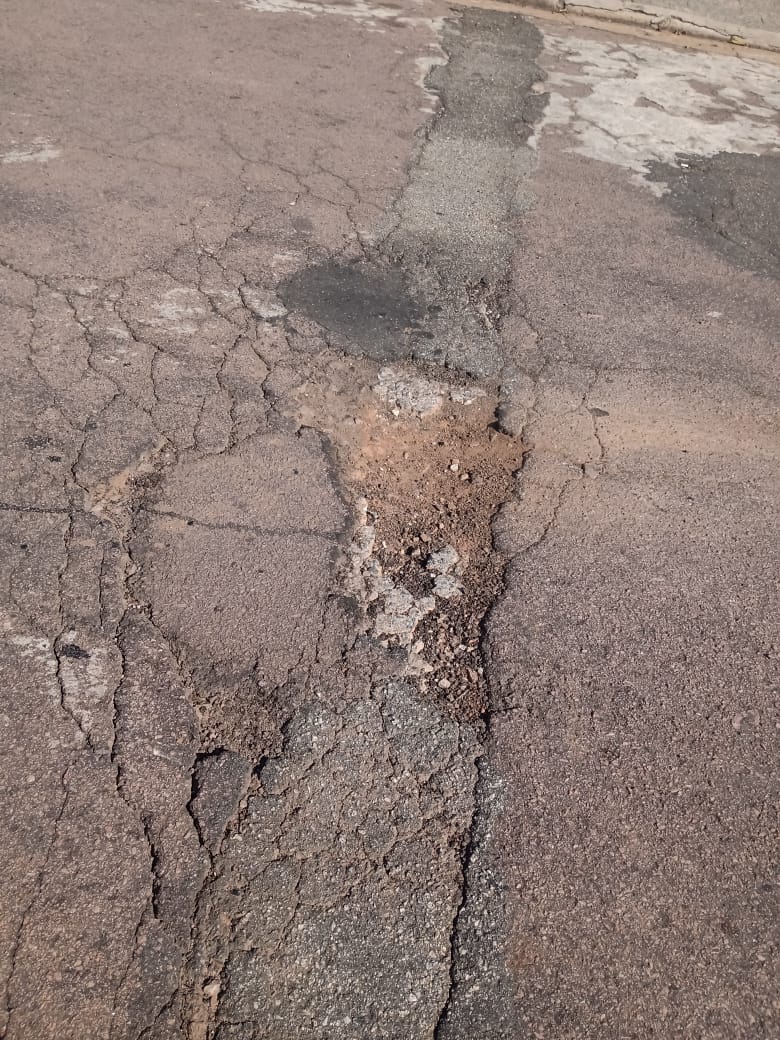 